SAYI    :  50990011-934							                          TARİH :05/02/2020 KONU  :  TEKLİF VERMEYE DAVET                                                                             Tekliflerin verileceği son tarih :12/02/2020                                                                                                                  Saat : 11:00'e kadar FİRMALARA       Ağız ve Diş Sağlığı  Merkezi'mizin  ihtiyacı olan   aşağıda yazılı malzemelerin  4734 sayılı kamu ihale kanununun 22-d maddesi gereğince piyasadan teklif alınması usulü ile satın alınacaktır. Belirtilen tarih ve saate kadar; teklif mektubunda adı geçen  mal  alımı işi için birim fiyatınızın KDV hariç   kaç TL ye vereceğinizi rakam ve yazı ile belirterek proformanızı Ağız ve Diş Sağlığı Merkezi Satın alma (doğrudan temin) birimine göndermenizi veya fakslamanızı;        Rica ederim.                                                                                                                                   Dt.Seyfi  Barış EKŞİ                                                                                                                                                                                                Baştabip  Yukarıda cinsi ve miktarı yazılı malzemelerin TAMAMI KDV HARİÇ  (RAKAMLA)……..….………… TL (YAZI İLE) …………………….……………………………. TL. karşılığında vermeyi / yapmayı taahhüt ederim.GENEL ŞARTLAR:1-Teklifimizdeki sayı numaranın teklif zarfı üzerine mutlaka yazılması gereklidir. Satın alma servisi doğrudan temin birimine elden teslim edilecek veya (0376)  213 00 35     nolu  faks  no’suna  fakslanacak aslı posta ile idaremize gönderilebilir (Gönderilen mail cankiriadsm.stnalma@saglik.gov.tr  ve  fakslardan sonra ( 0 376 ) 213  00 33   no’ lu  irtibat telefonundan tekliflerinizin ulaştığına dair mutlaka teyit alınız.)2-İstekliler tekliflerini(Tekliflerin verileceği son tarih  : 12/02/2020 - Saat : 11:00'a kadar) KDV hariç rakam ve yazı ile bütün masrafları dahil olmak şartıyla vermelidirler.3-Son teklif verme saatinden sonra idareye teklif veren isteklilerin teklifleri değerlendirilmeye alınmayacaktır.4-Ödeme saymanlık ödeme durumuna göre en kısa sürede yapılacak.   5-Şartlı teklifler ve Türk Lirası haricinde verilen fiyat teklifleri değerlendirilmeye alınmayacaktır.6- Nakliye, sigorta, resim-harç vb. giderler yükleniciye aittir.7-Kısmi teklif verileceği gibi işin tamamı  için fiyat verilecektir.        …./02/2020  - V.H.K.İ.-Tuğrul ŞEN        ...  /02/2020 - İdari Mali İşler Müdürü - Tuna DİNÇ  3.KALEM   SARF  MALZEME ALIMI  İŞİ1-PERİOST ELEVATÖRÜ  Paslanmaz çelikten yapılmış olmalı. Avrupa menşeli olmalı. Periostu ve mukozayı rahatlıkla kaldıracak keskinlikte olmalı. Sap kısmında kaymadan tutulabileceği olukları olmalıdır. İşlevsel ucunun eğim açıları muhtelif tipte muayene komisyonu tarafından seçilecektir. Sterilizasyona ve dezenfeksiyona dayanıklı polisajı düzgün ve pürüzsüz olmalı korozyona uğramamalıdır. Alet üzerinde firma ismi ve üretildiği ülke model numarası yazılı olmalı Ulusal Bilgi Bankası kodu olmalıdır.2-BİSTÜRİ UCU NO: 11  Bisturi numarası 11 olmalı, · Bir defaya mahsus kullanım için ( disposible ) paslanmaz çelikten imal edilmiş olmalı, · Bisturi uçları tek tek özel steril alüminyum ambalajları içinde bulunmalı,  Kesinlikle kağıt ambalaj içinde bulunmamalı, · Bu kutular üzerinde sterilizasyon tarihi ve son kullanım tarihi bulunmalı, · Malzemenin tesliminde üzerindeki üretim ve son kullanma tarihine göre en az bir yıllık raf ömrü olmalı, · Kullanım amacına uygun olmalıdır. · Ulusal Bilgi Bankası kodu olmalıdır. 3-AMELİYATHANE BONESİ   BAĞCIKSIZ ( LASTİKLİ  )Ulusal veya uluslararası standartlara uygun olmalı,Bayan ve erkek modelini ihtiva etmeli,En az 100 adet bone içeren kutularda olmalı, · Kullanım amacına uygun olmalı, ·Disposable antiallerjik ve lastikleri sağlam olmalıdır.Kenarları akordiyonlu olmalıdır.NOT : Verilen  tekliflerde markasına  göre  numune  talep edilecektir. Değerlendirmesi  ona göre yapılacaktır.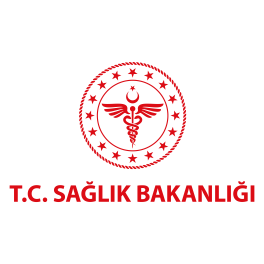 T. C.SAĞLIK BAKANLIĞI İL SAĞLIK MÜDÜRLÜĞÜ Çankırı  Ağız  ve  Diş  Sağlığı  Merkezi  (SATINALMA/DOĞRUDAN TEMİN)SIRAMALZEME ADIMİKTARIBİRİMİB.FİY.TOP.FİYATMARKA1PERİOST ELEVATÖRÜ  30ADET2BİSTÜRİ UCU  11 NUMARA 2000ADET3AMELİYATHANE BONESİ  BAĞCIKSIZ ( LASTİKLİ )2000ADETKDV HARİÇ GENEL TOPLAMKDV HARİÇ GENEL TOPLAMKDV HARİÇ GENEL TOPLAMKDV HARİÇ GENEL TOPLAMTeslimat Süresi     :………………….. KDV Oranı           :…………………..  TARİH   FİRMA KAŞE      ADI SOYADI   İMZA